АДМИНИСТРАЦИЯ КРАСНОСЕЛЬКУПСКОГО РАЙОНАПОСТАНОВЛЕНИЕ«20» января 2023 г.	     № 9-Пс. КрасноселькупОб обеспечении устойчивости функционирования организаций, необходимых для выживания населения при военных конфликтах или вследствие этих конфликтов, а также при чрезвычайных ситуациях природного и техногенного характера на территории Красноселькупского районаВ соответствии с Федеральным законом от 12 февраля 1998 года № 28-ФЗ «О гражданской обороне», постановлением Правительства Российской Федерации от 26 ноября 2007 года № 804 «Об утверждении Положения о гражданской обороне в Российской Федерации», постановлением Правительства Ямало-Ненецкого автономного округа от 15 октября 2020 года № 1211-П «Об обеспечении устойчивости функционирования организаций, необходимых для выживания населения при военных конфликтах или вследствие этих конфликтов, а также при чрезвычайных ситуациях природного и техногенного характера на территории Ямало-Ненецкого автономного округа», руководствуясь Уставом муниципального округа Красноселькупский район Ямало-Ненецкого автономного округа, Администрация Красноселькупского района постановляет:1. Создать комиссию по вопросам повышения устойчивости функционирования объектов экономики на территории Красноселькупского района в военное время.2. Утвердить:2.1. Положение об обеспечении устойчивости функционирования организаций, необходимых для выживания населения при военных конфликтах или вследствие этих конфликтов, а также при чрезвычайных ситуациях природного и техногенного характера на территории Красноселькупского района согласно приложению № 1;2.2. Положение о комиссии по вопросам повышения устойчивости функционирования объектов экономики на территории Красноселькупского района в военное время согласно приложению № 2;2.3. состав комиссии по вопросам повышения устойчивости функционирования объектов экономики на территории Красноселькупского района в военное время согласно приложению № 3.	3. Признать утратившим силу постановление Администрации муниципального образования Красноселькупский район от 20 ноября 2020 года № П-376 «Об обеспечении устойчивости функционирования организаций, необходимых для выживания населения при военных конфликтах или вследствие этих конфликтов, а также при чрезвычайных ситуациях природного и техногенного характера на территории муниципального образования Красноселькупский район»;4. Опубликовать настоящее постановление в газете «Северный край» и разместить на официальном сайте муниципального округа Красноселькупский район Ямало-Ненецкого автономного округа.5. Настоящее постановление вступает в силу с момента его опубликования.6. Контроль за исполнением настоящего постановления возложить на заместителя Главы Администрации Красноселькупского района.Глава Красноселькупского района 		                                           Ю. В. ФишерПриложение № 1УТВЕРЖДЕНОпостановлением Администрации Красноселькупского районаот «20» января 2023 г. № 9-ППОЛОЖЕНИЕоб обеспечении устойчивости функционирования организаций, необходимых для выживания населения при военных конфликтах или вследствие этих конфликтов, а также при чрезвычайных ситуациях природного и техногенного характера на территории Красноселькупского районаI. Общие положения, основные понятия и определения1.1. Настоящее Положение определяет основные направления деятельности, задачи и порядок организации работы по обеспечению устойчивости функционирования организаций, необходимых для выживания населения при военных конфликтах или вследствие этих конфликтов, а также при чрезвычайных ситуациях природного и техногенного характера на территории Красноселькупского района (далее – чрезвычайная ситуация, Красноселькупский район, устойчивость функционирования организаций).1.2. Под устойчивостью функционирования организаций в целях снижения возможных потерь и разрушений при военных конфликтах или вследствие этих конфликтов, а также при чрезвычайных ситуациях, создания оптимальных условий для восстановления производства, обеспечения жизнедеятельности населения понимается:- для промышленных организаций – способность выпускать установленные виды продукции в заданных объемах и номенклатуре, предусмотренных соответствующими планами, при военных конфликтах или вследствие этих конфликтов, при чрезвычайных ситуациях, а также приспособленность этих организаций к восстановлению после повреждения;- для организаций, деятельность которых направлена на оказание услуг (транспорт, связь, электро-, тепло-, газо-, водоснабжение и водоотведение, наука, образование), – способность выполнять свои функции и восстанавливать их в указанный период.1.3.	Обеспечение устойчивости функционирования организаций достигается заблаговременным осуществлением комплекса организационных и инженерно-технических мероприятий, направленных на сохранение жизни и работоспособности рабочих и служащих организаций и на снижение возможных потерь основных производственных фондов, запасов материальных средств и иных ценностей.1.4.	Организацию работы по обеспечению устойчивости функционирования организаций обеспечивают руководители организаций.1.5. 	Зона возможных опасностей – это зона возможных сильных разрушений, возможного радиоактивного заражения, химического и биологического загрязнения, возможного катастрофического затопления при разрушении гидротехнических сооружений в пределах 4-часового добегания волны прорыва.Зона возможных сильных разрушений – территория, в пределах которой в результате воздействия обычных средств поражения здания и сооружения могут получить полные и сильные разрушения.Зона возможных разрушений – территория, в пределах которой в результате воздействия обычных средств поражения здания и сооружения могут получить средние и слабые разрушения со снижением их эксплуатационной пригодности.II. Исследование устойчивости функционирования организаций2.1. Исследование устойчивости функционирования организаций заключается во всестороннем изучении условий, которые могут сложиться при военных конфликтах или вследствие этих конфликтов, а также при чрезвычайных ситуациях, определении их влияния на производственную деятельность.2.2. Исследование устойчивости функционирования организаций проводится силами инженерно-технического персонала с привлечением соответствующих специалистов научно-исследовательских и проектных организаций.III. Подготовка организаций к устойчивому функционированию3.1. Подготовка организаций к устойчивому функционированию заключается в проведении комплекса мероприятий организационно-технического, технологического, производственного, экономического, научного, учебного и иного характера, направленных на снижение ущерба от чрезвычайных ситуаций, максимально возможное сохранение уровня выполнения производственных или иных целевых функций организаций.3.2. Обеспечение устойчивости функционирования организаций – это комплекс мероприятий по предотвращению или снижению угрозы жизни и здоровью производственного персонала и населения, снижению материального ущерба, а также подготовке к проведению аварийно-спасательных и других неотложных работ для восстановления нарушенного производства.3.3. Непосредственное руководство разработкой и выполнением мероприятий, обеспечивающих устойчивость функционирования организаций на территории Красноселькупского района, осуществляют руководители организаций.IV. Факторы, влияющие на устойчивость функционирования организаций при военных конфликтах или вследствие этих конфликтов4.1. На устойчивую работу организаций влияют следующие факторы:4.1.1. надежность защиты рабочих и служащих от воздействия обычных средств поражения;4.1.2. способность инженерно-технического комплекса организаций противостоять ударной волне, световому излучению и радиации;4.1.3. защищенность организаций от вторичных поражающих факторов (пожаров, взрывов, затоплений, заражения аварийно химически опасными веществами (далее – АХОВ));4.1.4. надежность системы снабжения организаций всем необходимым для производства продукции (сырьем, топливом, электроэнергией, водой);4.1.5. устойчивое и непрерывное управление производством и гражданской обороной;4.1.6. подготовленность организаций к ведению аварийно-спасательных и других неотложных работ.V. Основные мероприятия по обеспечению устойчивости функционирования организаций при военных конфликтах или вследствие этих конфликтов5.1. Защита рабочих и служащих от поражающих факторов оружия массового поражения достигается посредством:5.1.1. укрытия людей в защитных сооружениях гражданской обороны (убежищах, противорадиационных укрытиях) и простейших укрытиях (далее – ЗС ГО);5.1.2. рассредоточения рабочих и служащих и эвакуации их семей;5.1.3. использования средств индивидуальной защиты (далее – СИЗ).5.2. Обеспечение эффективности защиты производственных фондов при воздействии на них современных средств поражения достигается:5.2.1. при проектировании и строительстве – путем применения для несущих конструкций высокопрочных и легких материалов (сталей повышенной прочности, алюминиевых сплавов), для каркасных зданий – путем применения облегченных конструкций стенового заполнения и увеличения световых проемов за счет использования стекла, легких панелей из пластиков и других легко разрушающихся материалов;5.2.2. при угрозе нападения противника – путем ввода в производственных помещениях дополнительных опор для уменьшения пролетов, усиления наиболее слабых узлов и отдельных элементов несущих конструкций;5.2.3. отдельные элементы, например, высокие сооружения (трубы, мачты, колонны, этажерки), закрепляются оттяжками, рассчитанными на нагрузки, создаваемые воздействием скоростного напора воздуха ударной волны взрыва. Устанавливаются бетонные или металлические пояса, повышающие жесткость конструкции.5.3. Обеспечение надежности функционирования средств производства достигается:5.3.1. размещением тяжелого оборудования на нижних этажах;5.3.2. прочным закреплением станков на фундаментах, устройством контрфорсов, обеспечивающих устойчивость станочного оборудования к действию скоростного напора ударной волны;5.3.3. размещением наиболее ценного и нестойкого к ударам оборудования в зданиях с повышенными прочностными характеристиками или в специальных ЗС ГО, а более прочного ценного оборудования – в отдельно стоящих зданиях павильонного типа, имеющих облегченные и трудновозгораемые ограждающие конструкции, разрушение которых не повлияет на сохранность оборудования;5.3.4. созданием запасов наиболее уязвимых деталей и узлов технологического оборудования, а также изготовлением в мирное время защитных конструкций (кожухи, камеры, навесы, козырьки) для защиты оборудования от повреждений при обрушении конструкций зданий;5.3.5. размещением производства отдельных видов продукции в филиалах путем замены вышедших из строя образцов оборудования другими, а также сокращения числа используемых типов станков и приборов.5.4. Обеспечение надежности функционирования систем и источников энергоснабжения:5.4.1. устойчивость систем энергоснабжения организации повышается путем подключения ее к нескольким источникам питания, удаленным один от другого на расстояние, исключающее возможность их одновременного поражения;5.4.2. в организациях, имеющих тепловые электростанции, оборудуются приспособления для работы тепловых электростанций на различных видах топлива, принимаются меры по созданию запасов твердого и жидкого топлива, его укрытию и усилению конструкций хранилищ горючих материалов;5.4.3. в сетях энергоснабжения проводятся мероприятия по переводу воздушных линий энергопередачи на подземные, а линий, проложенных по стенам и перекрытиям зданий и сооружений, на линии, проложенные под полом первых этажей (в специальных каналах);5.4.4. при монтаже новых и реконструкции старых сетей устанавливаются автоматические выключатели, которые при коротких замыканиях и при образовании перенапряжений отключают поврежденные участки.5.5. Обеспечение надежности функционирования систем и источников водоснабжения:5.5.1. водоснабжение организации более устойчиво и надежно, если организация питается от нескольких систем или от двух-трех независимых водоисточников, удаленных друг от друга на безопасное расстояние;5.5.2. гарантированное снабжение водой может быть обеспечено только от защищенного источника с автономным и также защищенным источником энергии. К таким источникам относятся артезианские и безнапорные скважины, которые присоединяются к общей системе водоснабжения организации;5.5.3. пожарные гидранты и отключающие устройства размещаются на территории, которая не будет завалена в случае разрушения зданий и сооружений, а также резервные подпиточные емкости и резервуары чистой воды на водоочистных сооружениях;5.5.4. внедряются автоматические и полуавтоматические устройства, которые отключают поврежденные участки без нарушений работы остальной части сети.5.6. Обеспечение надежности функционирования систем и источников газоснабжения:5.6.1. для обеспечения устойчивости и надежности снабжения организации газом предусматривается его подача в газовую сеть от газорегуляторных пунктов (газораздаточных станций). При проектировании, строительстве и реконструкции газовых сетей создаются закольцованные системы в каждой организации;5.6.2. на случай выхода из строя газорегуляторных пунктов и газораздаточных станций устанавливаются обводные линии (байпасы). Все узлы и линии устанавливаются, как правило, под землей;5.6.3. для уменьшения пожарной опасности проводятся мероприятия, снижающие возможность утечки газа. На газопроводах устанавливаются автоматические запорные и переключающие устройства дистанционного управления, позволяющие отключать сети или переключать поток газа при разрыве труб непосредственно с диспетчерского пункта.5.7. Обеспечение надежности функционирования систем и источников теплоснабжения:5.7.1. инженерно-технические мероприятия по обеспечению устойчивости систем теплоснабжения проводят путем защиты источников тепла и заглубления коммуникаций в грунт, а также за счет формирования нормативного запаса резервного топлива, обеспечения готовности к работе резервного топливного хозяйства и аварийных источников электроснабжения;5.7.2. тепловая сеть строится, как правило, по кольцевой системе, трубы отопительной системы прокладываются в специальных каналах. Запорные и регулирующие приспособления размещаются в смотровых колодцах по возможности на территории зданий и сооружений. На тепловых сетях устанавливается запорно-регулирующая аппаратура (задвижки, вентили), предназначенная для отключения поврежденных участков.5.8. Обеспечение надежности функционирования систем канализации:5.8.1. мероприятия по обеспечению устойчивости функционирования системы канализации разрабатываются раздельно для ливневых, промышленных и хозяйственных (фекальных) стоков;5.8.2. в организации оборудуется не менее двух выводов с подключением к городским канализационным коллекторам, а также устанавливаются выводы для аварийных сбросов неочищенных вод в прилегающие к организации овраги и другие естественные и искусственные углубления;5.8.3. для сброса строятся колодцы с аварийными задвижками и устанавливаются на объектовых коллекторах с интервалом 50 м по возможности на незахламленной территории.5.9. Обеспечение устойчивости функционирования организаций к воздействию светового излучения:5.9.1. защита от светового излучения открытых технологических установок, станков, ванн для промывки деталей и других аппаратов с горючими жидкостями и газами;5.9.2. уменьшение в цехах до технологически обоснованного минимума запасов смазочных масел, керосина, бензина, красок и других горючих веществ;5.9.3. изменение технологии, исключающее применение в производстве каких-либо огнеопасных или взрывоопасных веществ;5.9.4. удаление горючих материалов от оконных проемов; 5.9.5. применение автоматических линий и средств тушения пожаров; 5.9.6. устройство аварийных заглубленных емкостей для быстрого спуска из оборудования и технологических систем горючих жидкостей.5.10. Надежность снабжения организаций материально-техническими ресурсами обеспечивается: 5.10.1. установлением устойчивых связей с предприятиями-поставщиками, для чего подготавливаются запасные варианты производственных связей с предприятиями;5.10.2. дублированием железнодорожного транспорта автомобильным и речным (или наоборот) для доставки технологического сырья и вывоза готовой продукции;5.10.3. заблаговременной подготовкой складов для хранения готовой продукции, которую нельзя вывезти потребителям, изысканием возможности перехода на местные источники сырья и топлива;5.10.4. строительством филиалов за пределами крупных городов;5.10.5. созданием в организации запасов сырья, топлива, оборудования, материалов и комплектующих изделий (гарантийный запас всех материалов должен храниться по возможности рассредоточено в местах, где меньше всего он может подвергнуться уничтожению при возможных ударах противника).5.11. Подготовка к восстановлению нарушенного производства:5.11.1. готовность организации в короткие сроки возобновить выпуск продукции – важный показатель устойчивости ее функционирования;5.11.2. в результате возможного удара противника организация может оказаться в зоне возможных опасностей и получить разрушения различного характера. При получении средних или слабых разрушений восстановление производства возможно в период военного конфликта;5.11.3. в расчетах по восстановлению зданий и сооружений указываются характер разрушений (повреждения), перечень и общий объем восстановительных работ (стоимость, трудоемкость, сроки восстановления), потребность в рабочей силе, привлекаемые строительные подразделения объекта и обслуживающие объект организации, потребность в материалах, машинах и механизмах;5.11.4. в расчетах по ремонту оборудования указываются вид оборудования и его количество, перечень ремонтно-восстановительных работ и их стоимость, необходимая рабочая сила, материалы и запасные части, сроки восстановления.5.12. Обеспечение надежности и оперативности управления производством и гражданской обороной:5.12.1. наличие пунктов управления, обеспечивающих руководство мероприятиями гражданской обороны и производственной деятельностью организации;5.12.2. размещение  диспетчерских пунктов, автоматической  телефонной  станции (далее – АТС) и радиоузла  организации в наиболее прочных сооружениях;5.12.3. наличие резервных электростанций для зарядки аккумуляторов АТС и питания радиоузла при отключении источника электроэнергии; 5.12.4. дублирование питающих фидеров АТС и радиоузла;5.12.5. наличие устойчивой связи с руководителями территориальных органов (структурных подразделений) Администрации Красноселькупского района, Главным управлением Министерства Российской Федерации по делам гражданской обороны, чрезвычайным ситуациям и ликвидации последствий стихийных бедствий по автономному округу, а также с нештатными аварийно-спасательными формированиями на объекте и в безопасных районах.VI. Факторы, влияющие на устойчивость функционирования организаций при чрезвычайных ситуациях6.1. На устойчивость функционирования организаций при чрезвычайных ситуациях влияют следующие факторы:6.1.1. снижение риска аварий и катастроф;6.1.2. рациональное размещение отдельных производств на территории организации; 6.1.3. обеспечение надежности инженерно-технического комплекса и подготовка организации к работе в условиях чрезвычайной ситуации;6.1.4. обеспечение надежной защиты персонала;6.1.5. повышение безопасности технологических процессов и эксплуатации технологического (технического) оборудования;6.1.6. подготовка к восстановлению нарушенного производства.VII. Основные мероприятия по обеспечению устойчивости функционирования организаций при чрезвычайных ситуациях7.1. В ходе подготовки организаций к функционированию при чрезвычайных ситуациях проводятся следующие мероприятия:7.1.1. создаются и постоянно эксплуатируются локальные системы оповещения на потенциально опасных объектах;7.1.2. организуется взаимодействие между организациями по осуществлению возможного (при необходимости) маневрирования ресурсами между ними;7.1.3. создается страховой фонд конструкторской, технологической, эксплуатационной документации;7.1.4. накапливаются и поддерживаются в готовности к использованию резервные источники питания;7.1.5. создаются запасы энергоносителей, сырья, строительных материалов, других материальных средств, необходимых для обеспечения функционирования организаций в условиях прерванного материально-технического снабжения;7.1.6. производится подготовка к возможной эвакуации особо ценного оборудования и персонала;7.1.7. осуществляется подготовка к проведению инженерной, радиационной, химической, противопожарной, медицинской защиты персонала;7.1.8. ведется подготовка к проведению мероприятий, необходимых для жизнеобеспечения населения, аварийно-спасательных и других неотложных работ.7.2. При угрозе возникновения чрезвычайной ситуации в организациях проводятся мероприятия, обеспечивающие устойчивость их функционирования, в том числе осуществляется:7.2.1. снижение количества АХОВ, пожаро- и взрывоопасных материалов на производстве;7.2.2. подготовка ЗС ГО для защиты персонала от поражающих факторов; усиление технологической дисциплины и охраны организаций.7.3. Организационными мероприятиями по заблаговременной разработке и планированию действий органов управления, сил и средств организаций при возникновении чрезвычайных ситуаций являются:7.3.1. прогнозирование последствий возможных чрезвычайных ситуаций и определение размеров опасных зон вокруг организаций;7.3.2. подготовка руководящего состава к работе в особом режиме; 7.3.3. создание комиссий по вопросам обеспечения устойчивости функционирования организаций и организация их работы в условиях возникновения чрезвычайных ситуаций;7.3.4. обучение производственного персонала соблюдению мер безопасности, порядку действий при возникновении аварийных ситуаций, локализации аварий и тушении пожаров, ликвидации последствий и восстановлении нарушенного производства;7.3.5. проверка готовности локальных систем оповещения о чрезвычайных ситуациях.7.4. Инженерно-технические мероприятия, обеспечивающие повышение физической устойчивости зданий, сооружений, технологического оборудования и в целом производства, включают:7.4.1. создание в организациях систем автоматизированного контроля за ходом технологических процессов, уровнем загрязнения помещений и воздушной среды цехов опасными веществами и пылевыми частицами;7.4.2. накопление фонда ЗС ГО и повышение защитных свойств убежищ и противорадиационных укрытий в зонах возможных разрушений и радиационного, химического заражения (загрязнения);7.4.3. обвалование емкостей для хранения легковоспламеняющихся жидкостей, устройство заглубленных емкостей для слива особо опасных веществ из технологических установок;7.4.4. дублирование источников энергоснабжения;7.4.5. защиту водных источников и контроль за качеством воды;7.4.6. герметизацию складов и холодильников в опасных зонах.7.5. Специальные мероприятия по созданию благоприятных условий для проведения успешных работ по защите и спасению людей, попавших в опасные зоны, и быстрейшей ликвидации аварий и их последствий включают:7.5.1. накопление СИЗ;7.5.2. создание на химически опасных объектах организаций запасов материалов для нейтрализации разлившихся АХОВ и дегазации местности, зараженных строений, средств транспорта, одежды и обуви;7.5.3. обеспечение герметизации помещений в жилых и общественных зданиях, расположенных в опасных зонах;7.5.4. разработку и внедрение новых высокопроизводительных средств дезактивации и дегазации зданий, сооружений, транспорта и специальной техники;7.5.5. накопление средств медицинской защиты и профилактики радиоактивных поражений людей и животных;7.5.6. регулярное проведение учений и тренировок по действиям в чрезвычайных ситуациях с органами управления, аварийно-спасательными формированиями и производственным персоналом организаций. Приложение № 2УТВЕРЖДЕНОпостановлением Администрации Красноселькупского районаот «20» января 2023 г. № 9-ППОЛОЖЕНИЕо комиссии по вопросам повышения устойчивости функционирования
объектов экономики на территории Красноселькупского районаI. Общие положенияПоложение о комиссии по вопросам повышения устойчивости функционирования объектов экономики на территории Красноселькупского района (далее – Положение) определяет статус и порядок деятельности комиссии по вопросам повышения устойчивости функционирования объектов экономики Красноселькупского района в военное время (далее – комиссия).Комиссия создаётся в целях решения задач, связанных с поддержанием устойчивого функционирования организаций, находящихся на территории Красноселькупского района и необходимых для выживания населения при военных конфликтах или вследствие этих конфликтов, а также при чрезвычайных ситуациях природного и техногенного характера, возникших в период военных конфликтов или вследствие этих конфликтов (далее – организации, условия военного времени).Комиссия непосредственно осуществляет свою деятельность в военное время. Комиссия является координационным органом, образованным для обеспечения согласованности действий территориальных органов федеральных органов исполнительной власти Красноселькупского района, территориальных органов (структурных подразделений) Администрации Красноселькупского района и организаций (за исключением общественных объединений), необходимых для устойчивого функционирования экономики и жизнеобеспечения населения в условиях военного времени.В своей деятельности комиссия руководствуется Конституцией Российской Федерации, законодательством Российской Федерации, Уставом муниципального округа Красноселькупский район Ямало-Ненецкого автономного округа и нормативно-правовыми актами Красноселькупского района, а также настоящим Положением.II. Основные задачи комиссииОсновной задачей комиссии является организация планирования и координация выполнения мероприятий по поддержанию устойчивого функционирования организаций, направленных на:рациональное размещение производительных сил на территории Красноселькупского района, обеспечивающих бесперебойное и устойчивое функционирование объектов экономики в условиях военного времени;разработку и внедрение мероприятий по повышению устойчивости функционирования хозяйственного комплекса Красноселькупского района в условиях военного времени;контроль за готовностью территорий, отраслей и объектов хозяйственного комплекса Красноселькупского района к работе в условиях военного времени;предотвращение и минимизацию рисков возникновения крупных производственных аварий и катастроф в условиях военного времени;снижение объёма возможных потерь и разрушений в случае возникновения чрезвычайных ситуаций, а также в результате воздействия современных средств поражения и вторичных поражающих факторов.III. Функции комиссииКомиссия в соответствии с возложенными на неё задачами осуществляет:планирование и координацию разработки и проведения мероприятий по поддержанию устойчивого функционирования организаций в условиях военного времени;организацию деятельности по осуществлению мероприятий по поддержанию устойчивого функционирования организаций в условиях военного времени;анализ уязвимости организаций и оценку устойчивости их функционирования в условиях военного времени;участие в разработке и осуществлении целевых и научно-технических программ по обеспечению надёжности эксплуатации потенциально опасных объектов в условиях военного времени;разработку и представление в Правительство Ямало-Ненецкого автономного округа предложений, направленных на поддержание устойчивого функционирования организаций, защиту работников организаций в условиях военного времени;взаимодействие с комиссиями по предупреждению и ликвидации чрезвычайных ситуаций и обеспечению пожарной безопасности различного уровня, комиссиями по поддержанию устойчивого функционирования организаций в военное время различного уровня, военным командованием по вопросам устойчивого функционирования организаций в условиях военного времени;участие в сборах, учениях и тренировках и других плановых мероприятиях по вопросам защиты населения и территорий в условиях военного времени;организацию сбора информации и обмена информацией в области защиты населения и территорий от чрезвычайных ситуаций в условиях военного времени.В области поддержания устойчивого функционирования топливно-энергетического комплекса, промышленного производства осуществляет:определение степени устойчивости систем и элементов систем электро-, тепло-, водо- и топливоснабжения в условиях военного времени;анализ возможности функционирования объектов организаций с использованием автономных источников энергоснабжения в условиях военного времени;оценку эффективности выполнения мероприятий по поддержанию устойчивого функционирования организаций промышленности в условиях военного времени;оценку степени возможного разрушения основных производственных фондов и потерь производственных мощностей организаций в условиях военного времени; подготовку предложений по поддержанию устойчивого функционирования топливно-энергетического комплекса, промышленного производства в условиях военного времени.В области поддержания устойчивого функционирования объектов энергетики и систем коммунальной инфраструктуры осуществляет: анализ эффективности выполнения мероприятий по поддержанию устойчивого функционирования объектов энергетики и систем коммунальной инфраструктуры в условиях военного времени;подготовку предложений по поддержанию устойчивого функционирования объектов энергетики и систем коммунальной инфраструктуры в условиях военного времени.В области поддержания устойчивого функционирования транспортной системы осуществляет:анализ эффективности выполнения мероприятий по поддержанию устойчивого функционирования организаций транспортной системы в условиях военного времени;определение объёма возможных потерь транспортных средств и разрушений транспортных коммуникаций и сооружений на них в условиях военного времени;подготовку предложений по поддержанию устойчивого функционирования организаций транспортной системы в условиях военного времени.В области поддержания устойчивого функционирования агропромышленного комплекса осуществляет:анализ эффективности выполнения мероприятий по снижению ущерба в животноводстве, растениеводстве и производстве продуктов питания и пищевого сырья в условиях военного времени;определение объёма потерь мощностей агропромышленного комплекса, снижения объёма производства продукции и предоставления услуг населению в условиях военного времени;подготовку предложений по поддержанию устойчивого функционирования агропромышленного комплекса в условиях военного времени.В области поддержания устойчивого функционирования социальной сферы осуществляет:анализ эффективности выполнения мероприятий по поддержанию устойчивого функционирования организаций социальной сферы в условиях военного времени;подготовку предложений по поддержанию устойчивого функционирования организаций социальной сферы на территории М в условиях военного времени.В области поддержания устойчивости систем управления, связи и оповещения осуществляет:анализ эффективности выполнения мероприятий по поддержанию устойчивости систем управления, связи и оповещения, в том числе способности дублирующих органов управления обеспечить непрерывное управление организациями при нарушении связи с основными органами управления в условиях военного времени;анализ готовности системы оповещения руководящего состава органов управления всех уровней и населения Красноселькупского района в условиях военного времени;подготовку предложений по поддержанию устойчивости систем управления, оповещения и связи Красноселькупского района в условиях военного времени.IV. Права комиссии, права и обязанности членов комиссииКомиссия для реализации возложенных на неё задач в пределах своей компетенции имеет право:запрашивать в установленном порядке у территориальных органов федеральных органов исполнительной власти Красноселькупского района, территориальных органов (структурных подразделений) Администрации Красноселькупского района, организаций необходимые материалы и информацию;приглашать на свои заседания представителей территориальных органов федеральных органов исполнительной власти Красноселькупского района, территориальных органов (структурных подразделений) Администрации Красноселькупского района и организаций, не входящих в состав комиссии;создавать рабочие группы, в том числе постоянно действующие, из числа членов комиссии, учёных, специалистов территориальных органов федеральных органов исполнительной власти, и представителей заинтересованных организаций по направлениям деятельности комиссии, определять полномочия и порядок деятельности этих групп, утверждать их состав;вносить в установленном порядке предложения по вопросам, требующим решения Главы Красноселькупского района.Член комиссии имеет право:4.2.1. инициировать заседания комиссии путем устного или письменного уведомления председателя комиссии (первого заместителя председателя комиссии);4.2.2. выступать на заседаниях комиссии, вносить предложения по вопросам, входящим в компетенцию комиссии, и требовать в случае необходимости проведения голосования по данным вопросам;4.2.3. знакомиться с документами и материалами комиссии, непосредственно касающимися её деятельности;4.2.4. привлекать по согласованию с председателем комиссии в установленном порядке сотрудников и специалистов других организаций к экспертной, аналитической и иной работе, связанной с деятельностью комиссии;4.2.5. излагать в случае несогласия с решением комиссии в письменной форме особое мнение не позднее 1 дня со дня проведения заседания, которое подлежит отражению в протоколе заседания комиссии и прилагается к его решению.Член комиссии обязан:4.3.1. организовывать в рамках своей компетенции подготовку вопросов, выносимых на рассмотрение комиссии;4.3.2. организовать в рамках своей компетенции выполнение решений комиссии;4.3.3. выполнять требования нормативных правовых актов, устанавливающих правила организации работы комиссии.4.4. Председатель комиссии:4.4.1. осуществляет руководство деятельностью комиссии;4.4.2. утверждает повестку заседания, регламент заседания комиссии, протокол заседания комиссии;4.4.3. определяет порядок проведения и проводит заседания комиссии, принимает решения о проведении заседаний комиссии при возникновении необходимости срочного (безотлагательного) рассмотрения вопросов; представляет комиссию по вопросам, относящимся к ее компетенции.4.5. Первый заместитель председателя комиссии исполняет обязанности председателя комиссии в период его временного отсутствия (отпуск, командирование, временная нетрудоспособность и т.п.).4.6. Заместитель председателя комиссии:4.6.1. осуществляет подготовку проведения заседаний комиссии;4.6.2. исполняет обязанности председателя комиссии в период отсутствия председателя и первого заместителя председателя комиссии.4.7. Секретарь комиссии:4.7.1.	осуществляет созыв заседаний комиссии, оповещает членов комиссии и приглашенных на заседания комиссии, обеспечивает проведение ее заседаний в установленный срок;4.7.2.	осуществляет подготовку необходимых документов и аналитических материалов к заседанию комиссии;4.7.3.	оформляет протокол заседания комиссии, осуществляет контроль за выполнением решений, зафиксированных в протоколе;4.7.4.	выполняет отдельные поручения председателя комиссии и его заместителей.V. Организация деятельности комиссии5.1. Комиссия осуществляет свою деятельность по мере необходимости или в соответствии с решением председателя комиссии, первого заместителя председателя комиссии.5.2. Инициатор заседания обращается в адрес председателя комиссии, первого заместителя председателя комиссии для внесения на рассмотрение комиссии вопроса (перечня вопросов) для обсуждения.5.3. Председатель комиссии, в случае его временного отсутствия – первый заместитель председателя комиссии, определяет порядок работы комиссии и назначает дату и время проведения заседания.5.4. Заседание комиссии проводит председатель комиссии, в случае его временного отсутствия – первый заместитель председателя комиссии. В случае временного отсутствия председателя комиссии, первого заместителя председателя комиссии заседание комиссии проводит один из заместителей председателя комиссии по их поручению.5.5. По вопросам, требующим срочного (безотлагательного) рассмотрения, решения могут приниматься ограниченным составом комиссии:- председатель комиссии или лицо, его замещающее;- член (члены) комиссии, в сфере деятельности которого (которых) находится решение данного вопроса;- секретарь комиссии.5.6. Заседание комиссии считается правомочным, если на нём присутствует не менее половины её членов, при обязательном участии членов комиссии – представителей территориальных органов федеральных органов исполнительной власти, руководителей территориальных органов (структурных подразделений) Администрации Красноселькупского района, руководителей объектов экономики, к ведению которых относятся вопросы повестки заседания.5.7. Решения комиссии принимаются простым большинством голосов присутствующих на заседании членов комиссии. В случае равенства голосов решающим является голос председательствующего на заседании комиссии.5.8. Решения комиссии оформляются протоколом не позднее чем в
2-дневный срок со дня проведения заседания комиссии. Протокол подписывается председателем комиссии или его заместителем, председательствовавшим на заседании, и секретарём комиссии.5.9. Копия протокола комиссии в 3-дневный срок после его подписания направляется в соответствующие территориальные органы федеральных органов исполнительной власти Красноселькупского района, руководителям территориальных органов (структурных подразделений) Администрации Красноселькупского района, руководителям объектов экономики, к ведению которых относятся вопросы, рассмотренные на заседании комиссии.5.10. Решения комиссии носят рекомендательный характер, за исключением членов комиссии, для которых указанные решения носят обязательный характер.5.11. Организационное и материально-техническое обеспечение деятельности комиссии возлагается на отдел по делам гражданской обороны и чрезвычайным ситуациям Администрации Красноселькупского района.Приложение № 3УТВЕРЖДЕНпостановлением Администрации Красноселькупского районаот «20» января 2023 г. № 9-ПСОСТАВкомиссии по вопросам повышения устойчивости функционирования объектов экономики на территории Красноселькупского района в военное времяГлава Красноселькупского района (председатель комиссии)заместитель Главы Администрации Красноселькупского района (первый заместитель председателя комиссии)заместитель Главы Администрации Красноселькупского района по экономике и финансам (заместитель председателя комиссии)заместитель начальника отдела по гражданской обороне и чрезвычайных ситуаций Администрации Красноселькупского района (секретарь комиссии)Члены комиссии:главный врач ГБУЗ ЯНАО «Красноселькупская ЦРБ» (по согласованию)начальник управления жилищно-коммунального хозяйства‚ транспорта и связи Администрации Красноселькупского районаначальник отдела экономики и ценообразования Администрации Красноселькупского районадиректор МКУ «КУКС»начальник отдела – лесничий отдела Красноселькупского лесничества Управления лесных отношений Департамента природно-ресурсного регулирования, лесных отношений и развития нефтегазового комплекса ЯНАО (по согласованию)начальник службы системных администраторов Администрации Красноселькупского районаначальник отдела по развитию агропромышленного комплекса и делам коренных малочисленных народов Севера Администрации Красноселькупского районаначальник отдела специальных мероприятий Администрации Красноселькупского районазаведующий ветеринарным участком Красноселькупского района ГБУ «Новоуренгойский центр ветеринарии» (по согласованию)начальник управления финансов Администрации Красноселькупского районаначальник отдела по делам ГО и ЧС Администрации Красноселькупского района; военный комиссар отдела военного комиссариата ЯНАО по г.Губкинский, Пуровскому и Красноселькупскому районам (по согласованию)начальник отдела Министерства внутренних дел России по Красноселькупскому району (по согласованию)начальник отдела вневедомственной охраны по Красноселькупскому району – филиала ФГКУ «УВО ВНГ России по Ямало-Ненецкому автономному округу (по согласованию)начальник территориального отдела Управления Федеральной службы по надзору в сфере защиты прав потребителей и благополучия человека по Ямало-Ненецкому автономному округу в Пуровском, Красноселькупском районах (по согласованию)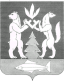 